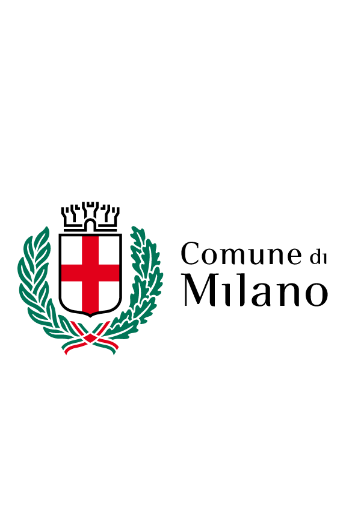 DIREZIONE EDUCAZIONEArea Servizi Scolastici ed EducativiUnità Case VacanzaIl sottoscritto/a*_______________________________________c.f._________________________________Nato a ______________________________________________il__________________________________Residente in _________________________________________n°______________cap.________________Città________________________________________________tel_________________________________e-mail/pec______________________________________________________________________________CHIEDEil rimborso della somma di € ________,___versata per la partecipazione alla iniziativa Estate Vacanza 2022 del minore _____________________________________________________________________________c/o Casa Vacanza ___________________________________periodo______________________________ da eseguirsi sul c/c intestato a______________________________________________________________ Banca / Posta __________________________________________________________________________Codice IBAN* * L’intestatario del conto corrente bancario/postale deve essere il medesimo soggetto che ha effettuato il versamento della quota di partecipazione.Motivo del rimborso:  _________________________________________________________________________________________________________________________________________________________(in caso di malattia certificata, allegare la relativa documentazione)Luogo e data ………………………….        Firma del richiedente …………………………………									IMPORTANTE:Il presente modulo può essere presentato entro il 30 settembre 2022 in alternativa con le seguenti modalità: - fisicamente presso l’Ufficio Protocollo di Via Durando, 38/A – Milano (dal lunedì al mercoledì dalle ore 9.30 alle ore 12.00);-  via PEC all’indirizzo AreaServiziScolasticiEdEducativi@pec.comune.milano.itIn entrambi i casi è fondamentale ALLEGARE QUIETANZA DI PAGAMENTO.DOMANDA DI RIMBORSO DELLA QUOTA DI PARTECIPAZIONE ALL’INIZIATIVA Estate Vacanza 2022IT